Abschluss von studentischen 84er-Projekten 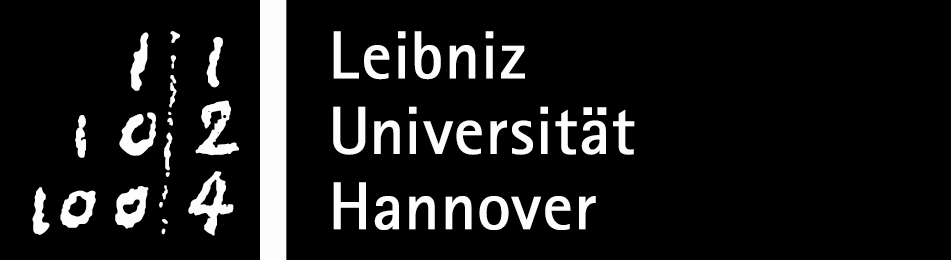 (Studienqualitätsmittel)Per E-Mail an das Dezernat Finanzen:sqm@zuv.uni-hannover.de (Original nicht erforderlich)Datum: Anordnende EinrichtungAnsprechpartner/-in: Telefon: 			E-Mail: 														Das Projekt mit der Projekt-Nr.: , Kostenstelle: ist zum  abgeschlossen worden.Der Vergleich von geplanten und tatsächlichen Ausgaben stellt sich wie folgt dar:Das Projekt schließt mit einem Kassenbestand von  Euro.Positives Restbudget: Die Mittel werden auf die zentrale Projektnummer 84170000 eingezogen.Fehlbetrag: Dieser muss durch SQM des Instituts ausgeglichen werden, und zwar zu Lasten der Projekt-Nr.: 84 .Die Buchungen erfolgen durch das Sachgebiet 51.Geplante Ausgabeposten (Projektantrag)Geplante Ausgabeposten (Projektantrag)Tatsächliche Ausgaben (SAP)Tatsächliche Ausgaben (SAP)PostenBetragPostenBetragSachlich richtigIm AuftrageSachlich und rechnerisch richtigRechnerisch richtig